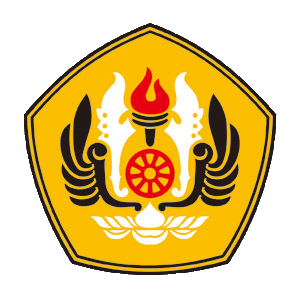 KEMENTERIAN RISET, TEKNOLOGI DAN PENDIDIKAN TINGGI	
UNIVERSITAS PADJADJARAN
Jalan Raya Bandung – Sumedang Km. 21, Jatinangor – Sumedang 45363
Telp. (022) 84288888 Faks. 022-84288898 
Website: www.unpad.ac.id, Email: humas@unpad.ac.id
Bukti Registrasi Permohonan Informasi PublikNomor : .................................................................... 
(Pengisian nomor diisi oleh pihak Unpad)1. IDENTITAS PEMOHONNomor Identitas	: ..................................................................................................................................
(Scan/fotokopi dilampirkan. Bisa salah satu)
a. KTP		: ..................................................................................................................................
b. Paspor	: ..................................................................................................................................
c. SIM		: ..................................................................................................................................
d. Akta		: ..................................................................................................................................Nama Lengkap	: ..................................................................................................................................Jenis Kelamin*	: 
a. Pria
b. WanitaTempat Lahir	: ..................................................................................................................................
Tanggal lahir	: ..................................................................................................................................Alamat		: ..................................................................................................................................
		  ..................................................................................................................................		 	  ..................................................................................................................................	 Telepon Rumah	: ..................................................................................................................................
Telepon Seluler	: ..................................................................................................................................Email		: ..................................................................................................................................2. PEMOHON DIWAKILI OLEHLangsung/Perwakilan*:
a. Atas Nama Diri Sendiri
b. Pemohon diwakili olehNomor Identitas	: ..................................................................................................................................
(Scan/fotokopi dilampirkan. Bisa salah satu)
a. KTP		: ..................................................................................................................................
b. Paspor	: ..................................................................................................................................
c. SIM		: ..................................................................................................................................
d. Akta		: ..................................................................................................................................Nama Lengkap	: ..................................................................................................................................Jenis Kelamin*	: 
a. Pria
b. WanitaTempat Lahir	: ..................................................................................................................................
Tanggal lahir	: ..................................................................................................................................Alamat		: ..................................................................................................................................	 Telepon Rumah	: ..................................................................................................................................
Telepon Seluler	: ..................................................................................................................................Email		: ..................................................................................................................................3. PERMOHONAN INFORMASIInformasi yang diminta:
................................................................................................................................................................ ................................................................................................................................................................
................................................................................................................................................................
................................................................................................................................................................
................................................................................................................................................................Tujuan permohonan informasi: ................................................................................................................................................................
................................................................................................................................................................ 
................................................................................................................................................................ 
................................................................................................................................................................
................................................................................................................................................................  Cara memperoleh informasi* :
a. Mengambil langsung ke Unpad
b. Melalui Pos
c. Melalui E-mail
d. Melalui FaksimileJatinangor, ....................................................Pemohon Informasi(...........................................................................)Keterangan:
* Pilih salah satu